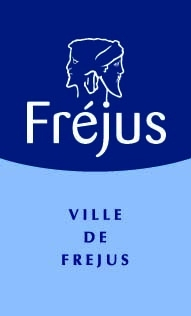 RÉGIE DES PARCS DE STATIONNEMENTDEMANDE DE RÉSERVATION A L’ANNÉE D’UNE PLACE (BAIL DE 3 ANS*)AU PARC DE STATIONNEMENT "AUBENAS" Rue Joseph Aubenas 83600 FREJUSMerci d’écrire lisiblementNOM : _________________________________	PRENOM : ____________________________ADRESSE :__________________________________________________________________________CODE POSTAL : ________________	VILLE : _______________________ 	PAYS : ____________TEL PORTABLE : _____________________E-MAIL : _________________________ @______________________________IMMATRICULATION DU VÉHICULE : _____________________________________________________MARQUE : ____________________  COULEUR : __________________ MODELE : ________________NIVEAU DEMANDÉ : 			TERRASSE			SOUS-SOLAbonnement terrasse :  420,00 €/an – caution 60 € (tarif en vigueur au 1er Janvier 2022)Abonnement sous-sol :	 696,00 €/an – caution 100 € (tarif en vigueur au 1er Janvier 2022)(*Résiliable au terme d’une année avec préavis d’un mois)PIECES A FOURNIR :							Date et signature :Copie attestation d’assuranceCopie carte griseCopie pièce d’identité (CNI recto-verso, passeport…)Relevé d’Identité BancaireRÉGIE "EPL EXPLOITATION DES PARCS DE STATIONNEMENT"84, rue Aristide Briand83600 FREJUSTél : 04.94.17.67.38 / 04.94.17.66.69Mail : stationnement@ville-frejus.fr